La arriba firmante declara que los datos expresados se corresponden con la realidad y que, en el ámbito de la presente Convocatoria, no participa en otra acción formativa de igual contenido a la presente.Asimismo, a los efectos de lo dispuesto en la Ley Orgánica 15/1999 de 13 de diciembre de Protección de Datos de Carácter Personal (LOPD), el arriba firmante autoriza el tratamiento de los datos personales (incluyendo su incorporación en los correspondientes ficheros) incorporados en los distintos documentos normalizados relativos a la acción formativa, para la gestión, financiación, control, seguimiento y evaluación de la misma.Subvencionado por la Junta de Extremadura con cargo a la asignación tributaria del IRPF- Por solidaridad otros fines de interés social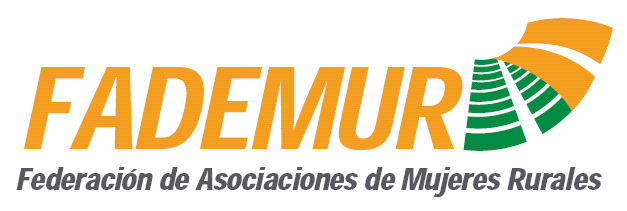 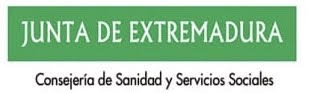 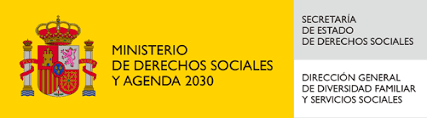 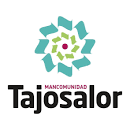 SOLICITUD DE ACCIÓN FORMATIVA.PROYECTO IRPF. COOPERATIVAS RURALES DE SERVICIOS DE PROXIMIDADATENCIÓN SOCIOSANITARIA A PERSONAS DEPENDIENTES EN INSTITUCIONES SOCIALES CASAR DE CÁCERESNOMBRE: APELLIDOS:N.I.F.:FECHA DE NACIMIENTO:DOMICILIO:POBLACIÓN: PROVINCIA: CÓDIGO POSTAL:NIVEL DE ESTUDIOS:  UNIVERSITARIOS       SECUNDARIOS Desempleada   SI             NO     TELÉFONO:Correo Electrónico:                                                                                        FirmaADJUNTAR: Fotocopia del DNIFotocopia de la Titulación AcadémicaCertificado de Empadronamiento.